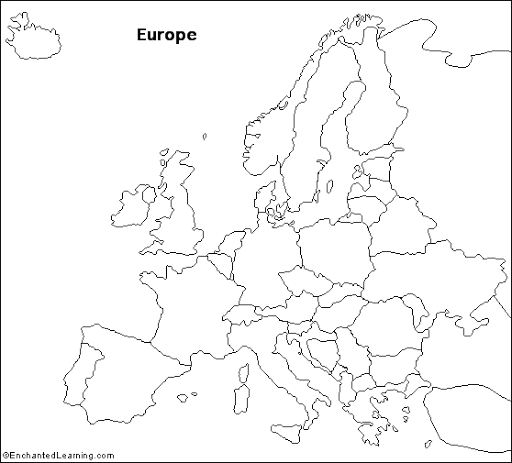 1) Vybarvi všechny evropské státy, které jsou monarchiemi modře (monarchie x republika uč. str. 56) 					           republikami žlutě2) Každému z vás přidělím jednu zemi (viz. seznam níže). U své země napiša) oficiální název:b) nakresli vlajku:c) jméno panovníka/prezidenta:d) zjisti měnu:e) název hlavního města:3) Vyber si jednu slavnou osobnost dané země (žijící nebo zesnulou) a zpracuj o ní referát (kdo to je/byl, kdy žil, čím se proslavil)Pracovní list a vypracovaný referát odešli na e-mail dlouha@zsmecholupy.cz do 17.4.2020Který stát je ti přidělen?Polák - UkrajinaHrníčko - BěloruskoHrníčková - BelgieTumpach - BulharskoŠmíd - DánskoMarcaník Lukáš - FinskoMarcaník Tadeáš- FranciePoustecký - ChorvatskoRys - IrskoČečrlová- IslandRusínová- ItálieJesínková- NěmeckoMazánek - MaďarskoHorvát - MonakoGörigová- NizozemskoPtáčková- ŘeckoKočina- RakouskoDaňa - AnglieVondrášek - ŠvédskoJirkovský -  Španělsko